ПРОЕКТ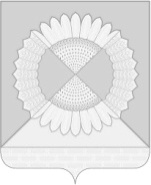 АДМИНИСТРАЦИЯ ГРИШКОВСКОГО СЕЛЬСКОГО ПОСЕЛЕНИЯКАЛИНИНСКОГО РАЙОНАПОСТАНОВЛЕНИЕсело ГришковскоеО внесении изменений в постановление администрации Гришковского сельского поселения Калининского района от 07 июля 2020г. № 49 «Об утверждении Положения о составе, порядке и сроках внесения информации в муниципальную долговую книгу Гришковского сельского поселения Калининского района»В соответствии со статьями 120, 121 Бюджетного кодекса Российской Федерации, Федеральным законом от 26 марта 2022 г. № 65-ФЗ «О внесении изменений в Бюджетный кодекс Российской Федерации», Положением о бюджетном процессе Гришковского сельского поселения Калининского района, п о с т а н о в л я ю:1. Внести в постановление администрации Гришковского сельского поселения Калининского района от 07 июля 2020 г. № 49 «Об утверждении Положения о составе, порядке и сроках внесения информации в муниципальную долговую книгу Гришковского сельского поселения Калининского района» изменения в Положение к постановлению:1.1. Раздел 3 Положения «Порядок и сроки внесения информации в Долговую книгу», изложить в новой редакции: «Информация о долговых обязательствах Гришковского сельского поселения Калининского района (за исключением обязательств по муниципальным гарантиям) вносится финансовым отделом администрации Гришковского сельского поселения Калининского района в Долговую книгу в срок, не превышающий пяти рабочих дней с момента возникновения соответствующего обязательства, на основании:правовых актов Гришковского сельского поселения Калининского района;2заключенных муниципальных контрактов, договоров, соглашений, дополнительных соглашений;оригиналов или копий платежных документов, выписок по счетам, актов сверки задолженности;иных предусмотренных законодательством Российской Федерации документов.Информация о долговых обязательствах по муниципальным гарантиям вносится финансовым отделом администрации Гришковского сельского поселения Калининского района Долговую книгу в течение пяти рабочих дней с момента получения им сведений о фактическом возникновении (увеличении) или прекращении (уменьшении) обязательств принципала, обеспеченных муниципальной гарантией.Регистрация долговых обязательств осуществляется путем присвоения регистрационного номера долговому обязательству и внесения соответствующих записей в Долговую книгу.».2. Финансовому отделу администрации Гришковского сельского поселения Калининского района (Шеремет Д.В.) обнародовать настоящее постановление в установленном порядке и разместить на официальном сайте Гришковского сельского поселения Калининского района в сети «Интернет».3. Контроль за выполнением настоящего постановления оставляю за собой.4. Постановление вступает в силу со дня его официального обнародования.Глава Гришковского сельского поселенияКалининского района                                                                          Т.А. Некрасоваот№